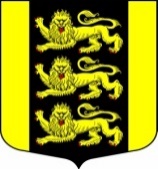 МЕСТНАЯ АДМИНИСТРАЦИЯ ВНУТРИГОРОДСКОГОМУНИЦИПАЛЬНОГО ОБРАЗОВАНИЯ САНКТ-ПЕТЕРБУРГА МУНИЦИПАЛЬНЫЙ ОКРУГ ГОРЕЛОВОул. Красносельское шоссе, 46, Санкт-Петербург, 198323, тел./факс: (812) 746-25-65, E-mail: ma@mogorelovo.ru ОКПО 79749184 ОГРН 1067847079882 ИНН/КПП 780311102/780701001ПОСТАНОВЛЕНИЕ 05.02.2016  №  08 	                                                 г. Санкт-Петербург                             О внесении изменений в Постановление №257 от 27.11.2013 г.В связи с вступлением в силу Закона Санкт-Петербурга от 25.12.2015 №871-170 «О внесении изменений в Закон Санкт-Петербурга «Об организации местного самоуправления в Санкт-Петербурге», внесения изменения в перечень вопросов местного значения, установленных статьей 10 Закона Санкт-Петербурга от 23.09.2009 №420-79 «Об организации местного самоуправления в Санкт-Петербурге», в целях уточнения перечня муниципальных услугПОСТАНОВЛЯЮ:1. Внести в Постановление от 27.11.2013 г. №257 «Об отмене Постановления №143 от 27.06.2013 г. «О внесении изменений в Постановление №139 от 21.06.2013» и о внесении изменений в Постановление №139 от 21.06.2013 г. «об утверждения перечня муниципальных услуг, предоставляемых Местной Администрацией внутригородского муниципального образования Санкт-Петербурга муниципальный округ Горелово, по принципу одного окна» (далее – Постановление) следующие изменения:1.1. Нумерацию в Постановлении изменить с 5,6,7 на 6,7,8.1.2. Добавить пункт 5 в Постановление, изложив его в следующей редакции: «5. Пункт 6 Перечня муниципальных услуг исключить» 2. Главному специалисту Беляковой Е.Ю. разместить настоящее постановление на официальном сайте МО Горелово.3. Настоящее постановление вступает в силу с момента его принятия.4. Контроль за выполнением настоящего постановления оставляю за собой.Глава Местной Администрации                                                      Д.А. Иванов